Шануймо книгу, як святиню30 вересня День бібліотек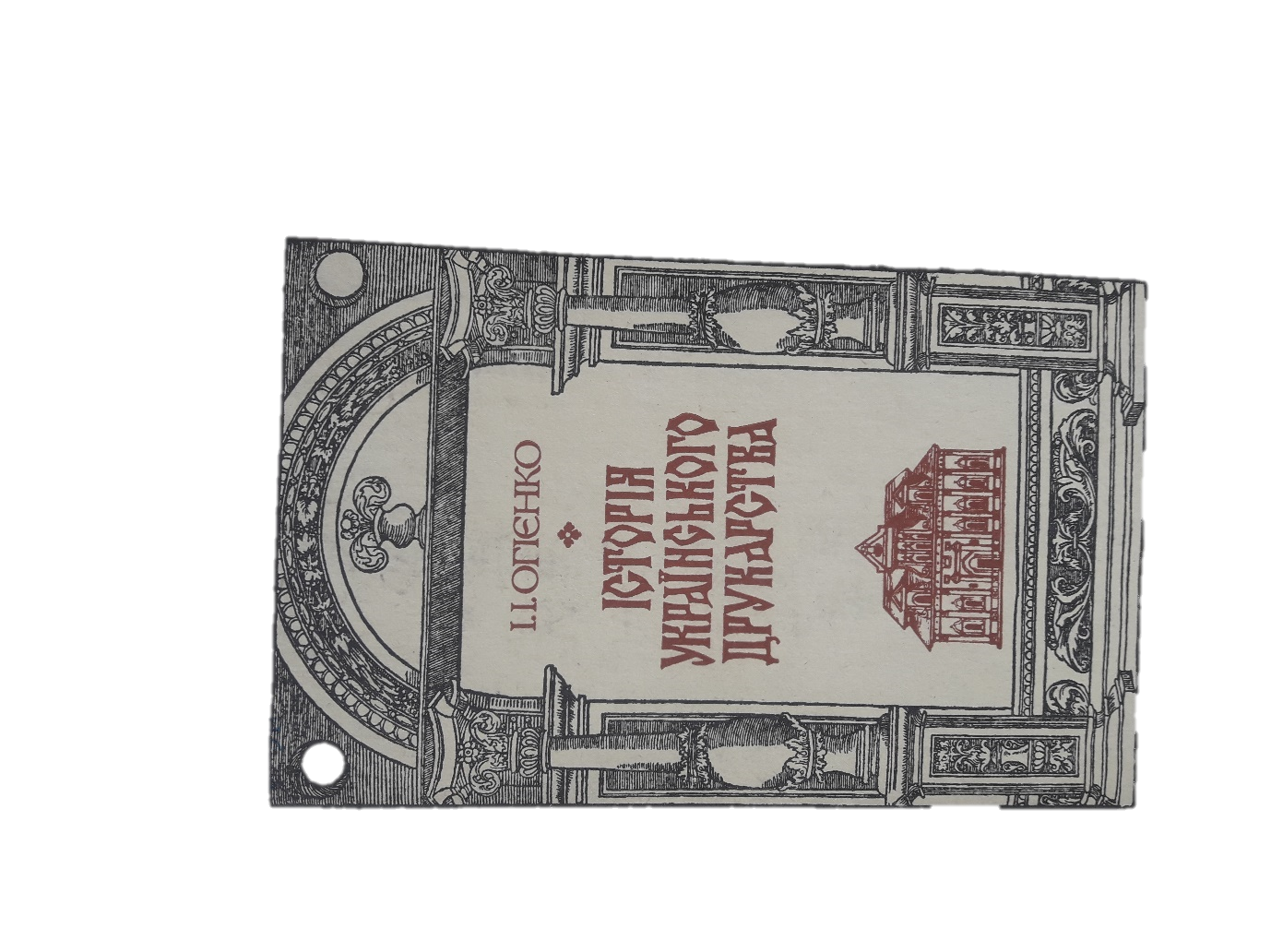 Огієнко І.І. Історія українського друкарства/І.І. Огієнко; упоряд., авт. іст.-біограф. нарису та приміт. М.С. Тимошик. – К.: Либідь, 1994.- 448с. – («Пам’ятки історичної думки України»)   Видана у 1925 році у Львові монументальна праця визначного діяча українського відродження Івана Огієнка «Історія українського друкарства» більше ніж шість десятиліть зберігалася в бібліотечних спецсховах і тому практично була недоступною навіть для фахівців.   У книзі переконливо і аргументовано простежується не лише розвиток специфічної друкарської галузі України від початків її заснування, а й доля самої української культури, непроста, почасти трагічна історія українського друкованого слова, яке в умовах заборон, обмежень, усе ж пробивалося до читача, будило його думку, піднімало народ з колін. Книга буде користна всім, хто цікавиться вітчизняною культурою, джерелами духовності українського народу.Коротка історія виникнення книгиКнига тісно пов'язана з іншими великими винаходами давнини - писемністю, папером, чорнилом. Як з'явилися перші книги і що собою представляли - про це докладніше далі.

Визначення і походження слова

Книга в сучасному значенні цього слова - це особливий вид продукції, що складається з окремих сторінок або листів, на які друкарським або рукописним способом нанесена будь-яка інформація.На праслов’янскій мові вона називалася «к'ніга». Імовірно, це слово було запозичене з давньотюркських мов. Воно означало «сувій».

Коли з'явилася перша книга? Відповідь на це питання вимагає розгляду умов, без яких вона не могла виникнути. В першу чергу - це матеріал для створення записів (папір) і засіб для збереження інформації (писемність). Тільки після їх появи і почалася історія книги.
Писемність

Книга містить в собі якусь інформацію. Щоб її записати, потрібні наступні умови: володіння писемністю і матеріал для письма. У глибоку давнину людина користувалася усній передачею знань. Коли їх було мало, такий спосіб підходив. Але в міру накопичення інформації потрібно було шукати новий засіб для її передачі та збереження. Так людина винайшла писемність. Тепер все, що знали люди про навколишній світ, можна було записати, зберігши таким чином безцінні знання для наступних поколінь.

Як з'явилася книга? Це один з найбільш цікавих питань в історії розвитку людства. Відповісти на нього складно, оскільки головна умова появи книг - писемність, зародилася практично в один і той же час в Стародавній Месопотамії та Єгипті. Втім, пальму першості в цьому питанні вчені віддають шумери, вважаючи, що саме Межиріччя (Месопотамія) стало першою країною, де з'явилася писемність.
На чому писали в давнину?

Як з'явилася книга? Велику роль в цьому зіграв матеріал для письма. Кожна цивілізація, відкривши свій спосіб запису інформації, стала використовувати для збереження знань різні речі: стебла рослин, листя, глиняні таблички, кору дерева, метал.

Таблички - найдавніший матеріал для письма. Вони були двох видів: воскові та глиняні. Останні для міцності зазвичай обпалювалися, і внести зміни в текст після цього вже було неможливо. Воскові таблички дозволяли прати напис і наносити нову. Ними користувалися у Стародавній Месопотамії та Римі. Сувої, зроблені з стебел папірусу, спочатку використовували древні єгиптяни. Потім цей вид паперу стали застосовувати для письма фінікійці і пізніше познайомили з ним греків. Довгий час сувої використовували як досить зручний матеріал для записів. Через крихкість папірус не можна було згинати, але його можна було згортати в довгі смуги, які було зручно зберігати на полицях. Крім того, чорнило з папірусу легко змивалися, і його можна було використовувати повторно.Коли з'явилася перша книга - що говорить наука?

Напис, зроблений в давнину на каменях, скелях, кістках тварин, книгою не можна назвати. Це були окремі висловлювання, а не тексти. Але за інформацією, отриманою під час археологічних досліджень, поява перших книг відноситься до глибокої давнини. Зовні вони сильно відрізнялися від своїх сучасних побратимів.

Перші книги з'явилися в III тисячолітті до н. е. в Стародавній Месопотамії. Обпалені глиняні таблички складали в дерев'яні ящики, кожен з яких представляв окрему «книгу». У Стародавньому Римі скріплювали разом 2-4 таблички, і виходив кодекс (книга) з декількох «листів».
Як з'явилися перші книги в середні віки? Довгий час папірусні сувої мали велике поширення. Але вони були недовговічними, та й сам папірус в Єгипті ставав все більш рідкісною рослиною. З виникненням християнства для священних текстів знадобився більш міцний і зручний в обігу матеріал. Ним став пергамент, виготовлений зі шкіри тварин. Найчастіше для його виробництва використовувалися шкури кіз, овець і телят. Пергамент можна було згинати, не боячись пошкодити. З часом з нього стали робити книги. З тих пір, як люди навчилися писати, свою всю мудрість вони довірили книгам. Книги відкривають нам світ, допомагають уявити минуле, заглянути в майбутнє.

Шлях розвитку книги був довгим і складним. Який тільки матеріал не використовували люди для виготовлення книжок: глину, листя та кору дерева, шкіру тварин, бамбук, папірус, шовк.

Перші паперові книги з'явилися в Європі в ХІІІ ст. Їх довгий час писали від руки. Одна книга виготовлялася 5-7 років і коштувала дуже дорого.

У ХV ст. був винайдений спосіб друкувати книги. Перша друкована в Україні була видана Іваном Федоровим у 1574 році у Львові. Називалась вона “Апостол”.

Довіряючи всі свої знання і досвід книгам, люди навчилися зберігати їх. Скарбницями книг називають бібліотеки. У перекладі з давньогрецької мови слово “бібліотека” означає приміщення, де зберігаються книги (“бібліо” – книга, “тека” – сховище). Бібліотеки з'явилися з незапам’ятних часів. Давні єгиптяни називали їх “аптеками для душі”, тому, що книги робили людську душу благородною, а розум сильним. В Україні перша бібліотека з'явилася за часів Київської держави. Її створив князь Ярослав Мудрий у 1037 р.

Поява книгодрукування — значна віха в розвитку культури українського народу, серйозний чинник у формуванні національної свідомості. Друкована книга, окрім свого функціонального призначення, започаткувала і новий етап в історії культури — мистецтво книгодрукування. Власне, книгодрукування стало одночасно і виявом гуманістичних тенденцій в українській історії та зброєю представників вітчизняного гуманізму в боротьбі за незалежність.

В Україні до появи першодруків панувала рукописна книга, котра була витвором малярства. Характерною такою пам'яткою є рукописне Пересопницьке Євангеліє, складене в 1556—1561 рр. у Заславі при монастирі св. Трійці, що довгий час належало Пересопницькому монастирю на Волині. У Пересопницькому Євангелії широко використовується тогочасна термінологія, особливо волинський діалект. Пересопницьке Євангеліє здобуло славу не тільки взірця тогочасної української мови, а й пам'ятки українського мистецтва. Головний зміст орнаментики Пересопницького Євангелія — зображення української флори.

Друкована книга становила синтез графічного мистецтва і поліграфічної техніки. Перші книги, друковані кирилицею, з'явилися у 1491 р. в краківській друкарні Швайпольта Фіоля. Це були "Осьмигласник", "Тріодь цвітна", "Часословець". Українським першодруком вважається "Апостол", надрукований у 1574 р. Іваном Федоровим у Львові. "Апостол" історично започаткував розвиток друкарства в Україні.

Одночасно з "Апостолом" І. Федоров видає навчальні книги — граматки. Зразком такої книги є "Буквар", надрукований у 1574 р. "Буквар" складався з двох частин: азбуки та матеріалів для читання. Крім того, що ця книга є одним з українських першодруків, вона Ще й цінна пам'ятка шкільної освіти.

Львівська друкарня продовжує традиції вітчизняного друку, але її діяльність не є формальним наслідуванням друкарської практики. У перших своїх виданнях друкарня Львівського братства спробувала реформувати церковнослов'янський кириличний шрифт. І хоча зміни стосувалися лише прописних букв, значення їх вагоме.

Перші видання Львівського братства були оздоблені досить скромно ("Граматика", 1591 р.). Але вже в наступних виданнях ("Часослов", 1609, "Бесіди Іоанна Золотоустого о воспитании чад", 1609 р.) з'являється новий елемент оздоблення — сюжетно-фігурна гравюра.

Одним з осередків книгодрукування в Україні була Печерська Лавра. Перший, хто розпочав друкарство в Печерській Лаврі, був архимандрит, Єлисей Плетенецький (1599-1624). Десь біля 1615 року він купив в Стрятині у спадкоємців Федора Балабана гарну друкарню і перевіз її до Лаври.

Плетенецький гаряче взявся до друкарської роботи; в Радомишлі він збудував велику папірню, що постачала папір у його друкарню. Лаврська друкарня стала тоді енергійнішою - книжок вона випускала більше ніж інші друкарні. За 8 років від свого започаткування (з 1617-1624 р., до смерті Є. Плетенецького) Лавра надрукувала 11 великих книжок. Це були: “Часословець”, “Анфологюнъ” 1619 р. (1048 сторінок), “Книга о въръ единой“ 1619 р., “Божественная літургія” 1620 р., “Номоканонъ”1620 і 1624 р., “Беседы І. Златоустаго”1623-1624 р., “Псалтыръ” 1624 р. та інші.

Увесь час Лавра якнайбільше дбала про найкращу зовнішність своїх книжок, і в цьому відношенні печерські видання не мали собі рівних. Лаврська гравюра придбала собі заслужену славу серед усього слов'янського світу. Спеціальні "ізобразителі" звичайно готували потрібні малюнки, а гравери вирізували їх на дереві (а з кінця 1680 років і на міді); свої рисувальні та граверні має Лавра вже в XVII столітті.

Лавра випустила в світ довгу низку розкішних видань, наприклад, "Бесіди на ап. Павла" 1623 р., "Бесіди на Діяння" 1624 р., "Тріодь Пісна" 1627 р., "Тріодь Цвітна" 1631 р., Требник 1646 р., "Патерик Печорський" всіх трьох видань - 1661 р., 1678 р., а особливо 1702 р., "Апостол" 1695 р., “Напрестольне Євангеліє “1697 та 1707 р. і т. п.- все це пишні видання, з великою кількістю гравюр, часом більше сотні, видання одне одного розкішніше, одне одного дорожче, з яких кожне є гордістю того чи іншого архимандрита-видавця. За сто років своєї найкращої праці Лавра мала декілька десятків дуже гарних граверів, серед яких були й такі талановиті, як монах Ілля (1636-1663), Леонтій Тарасевич та Інокентій Щирський.

Перший період лаврського друку - це період її вільного життя; Лавра вільно друкувала всі книжки, які тільки вважала за корисні та потрібні, і ніхто тоді не ставав їй на дорозі цієї культурної праці. Таким життям жила Лавра цілих 70 років, тобто до того часу, коли українську церкву було віддано московському патріархові(1685рік).

Українське духовенство довго відмовлялось іти під московську владу , бо добре розуміло, що Москва припинить всю культурну працю України. І коли насильством, зрадою та підкупом над українською церквою запанувала Москва, з того часу всім просвітнім справам українського духовенства прийшов край.

Другий період лаврського друку - це період боротьби її за права Лаври, за її свободу друку (з 1685 до кінця XVIII століття). Почався цей період після приєднання української церкви до московського патріархату. В цей час забороняється видання книг українською мовою, на друкування потрібен був дозвіл патріарха. І тому не диво, що за XVIII століття ми маємо небагато українських друкованих творів, але за те з’явилася велика кількість творів рукописних, що випадково побачили світ тільки в XIX столітті...

В боротьбі за свободу друку, що так довго і так вперто вела Лавра, гору таки взяла Москва. І старожитні права Лаври були зламані, та вона тепер вже й не протестувала і почала друкувати книжки, тільки однакові з книжками московськими. Настав третій, новий період лаврського друкарства, що вже цілком ішов під патріотичним прапором «обрусєнія»...

Отже, поряд із засвоєнням та розвитком традицій книгодрукування Івана Федорова, в кінці XVI — на початку XVII ст. українські майстри вели пошуки нових засобів і елементів як в організації друку, так і в оздобленні книг. Спроба реформувати церковнослов'янський кириличний шрифт, збагачення книги новими високохудожніми прикрасами, в яких поєднувались елементи мистецтва Відродження з творчістю українських народних майстрів, свідчать про плідний розвиток друкарства в означений період.

Характерною рисою української літератури, що видавалася в умовах Великого Польсько-Литовського князівства, а надалі й у складі Російської імперії стало утвердження ідей громадянського гуманізму, тобто ідей спільного блага громади, піднесення авторитету рідної мови, виховання молоді на принципах патріотизму. Яскраво ці мотиви виявлялись в педагогічній і ораторсько-учительній прозі другої половини XVII ст. Освіта, література й видавнича справа в польсько-литовську добу в Україні розвивались на рівні європейського культурного процесу.                                                                                                     KRIVOYROGLIFE